                             Démocrite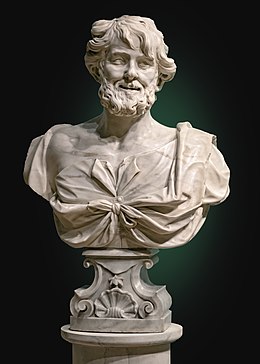                          Nom complet : Démocrite d’Abdère                              Nationalité : grec                     Découverte : atome est vide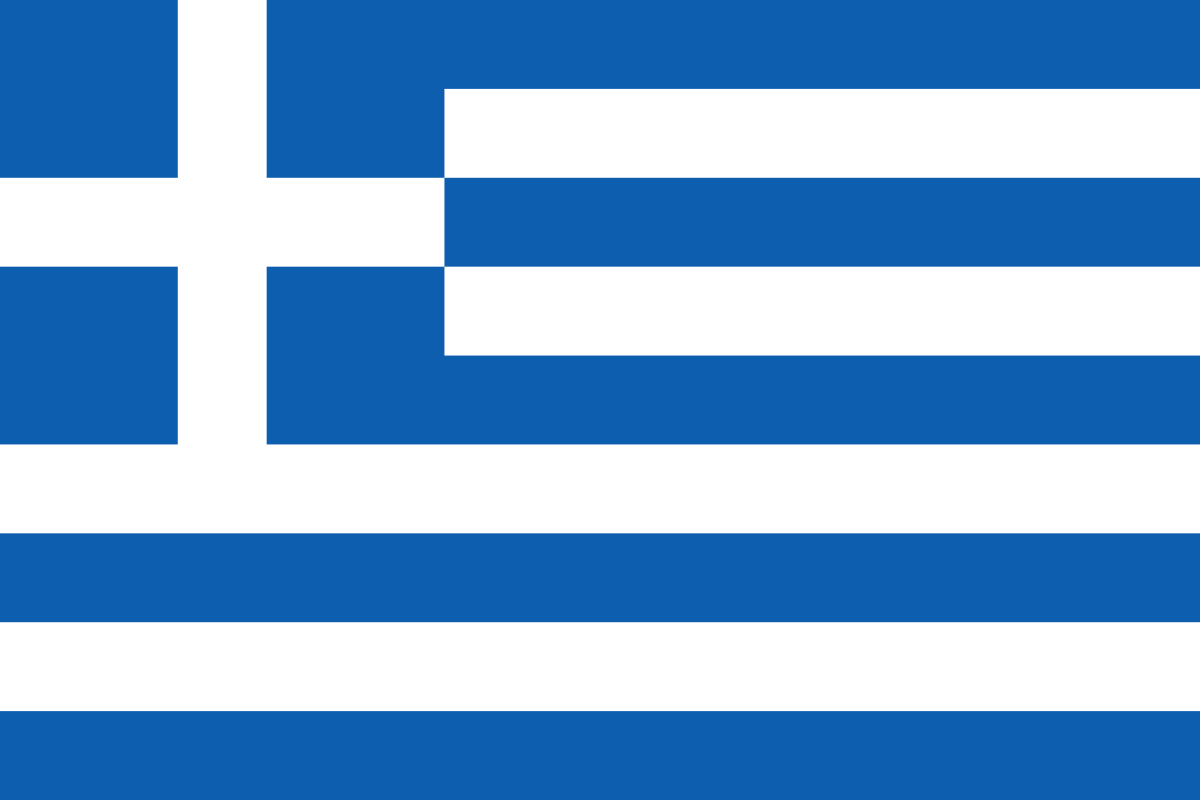 